Listen to and follow instructions. Be polite and care about other people. Always keep hands and feet to yourself and work and play safely. Look after the School and its environment. Look after your property and have respect for other people’s belongings. Do not tease, bully or upset anyone.Speak respectfully to others and do not swear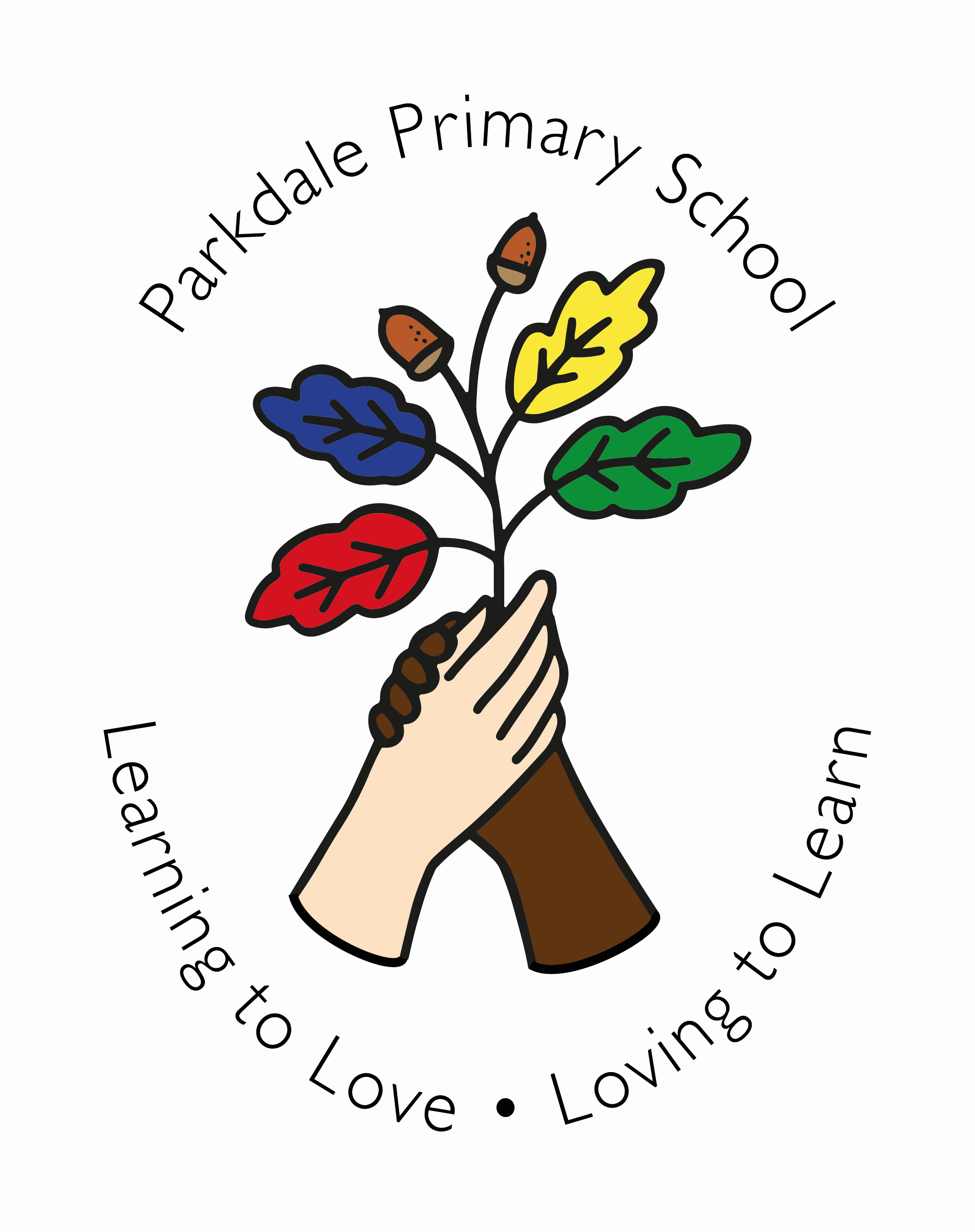 Our School Rules